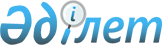 О некоторых вопросах вывоза сельскохозяйственных животныхСовместный приказ и.о. Министра сельского хозяйства Республики Казахстан от 10 января 2022 года № 4 и и.о. Министра финансов Республики Казахстан от 10 января 2022 года № 20. Зарегистрирован в Министерстве юстиции Республики Казахстан 11 января 2022 года № 26448
      В соответствии с подпунктом 11) пункта 1 статьи 6 и пунктом 2 статьи 22 Закона Республики Казахстан "О национальной безопасности Республики Казахстан", со статьей 18 Закона Республики Казахстан "О регулировании торговой деятельности", статьей 29 Договора о Евразийском экономическом союзе от 29 мая 2014 года, а также разделом 10 Приложения 7 к указанному Договору ПРИКАЗЫВАЕМ:
      1. Ввести сроком на шесть месяцев запрет на вывоз с территории Республики Казахстан крупного рогатого скота живого (код единой товарной номенклатуры внешнеэкономической деятельности Евразийского экономического союза 0102), овец и коз живых (код единой товарной номенклатуры внешнеэкономической деятельности Евразийского экономического союза 0104).
      2. Признать утратившим силу cовместный приказ Министра сельского хозяйства Республики Казахстан от 1 октября 2021 года № 285 и Министра финансов Республики Казахстан от 1 октября 2021 года № 1006 "О некоторых вопросах вывоза сельскохозяйственных животных" (зарегистрирован в Реестре государственной регистрации нормативно-правовых актов № 24593).
      3. Министерству сельского хозяйства Республики Казахстан в установленном законодательством порядке информировать Евразийскую экономическую комиссию о применении мер по реализации пункта 1 настоящего совместного приказа.
      4. Комитету ветеринарного контроля и надзора Министерства сельского хозяйства Республики Казахстан при взаимодействии с Комитетом государственных доходов Министерства финансов Республики Казахстан в пределах своей компетенции принять необходимые меры по обеспечению исполнения пункта 1 настоящего совместного приказа в установленном законодательством порядке.
      5. Департаменту агропродовольственных рынков и переработки сельскохозяйственной продукции Министерства сельского хозяйства Республики Казахстан в установленном законодательством порядке обеспечить:
      1) государственную регистрацию настоящего совместного приказа в Министерстве юстиции Республики Казахстан;
      2) размещение настоящего совместного приказа на интернет-ресурсе Министерства сельского хозяйства Республики Казахстан.
      6. Контроль за исполнением настоящего совместного приказа возложить на курирующих соответствующее направление вице-министров сельского хозяйства и финансов Республики Казахстан.
      7. Настоящий совместный приказ вводится в действие по истечении десяти календарных дней после дня его первого официального опубликования.
      "СОГЛАСОВАН"Министерство торговлии интеграцииРеспублики Казахстан
					© 2012. РГП на ПХВ «Институт законодательства и правовой информации Республики Казахстан» Министерства юстиции Республики Казахстан
				
И.о. Министра сельского хозяйстваРеспублики Казахстан__________Е. Карашукеев
И.о. Министра финансовРеспублики Казахстан__________Е. Жамаубаев